Town of Kent Board of Selectmen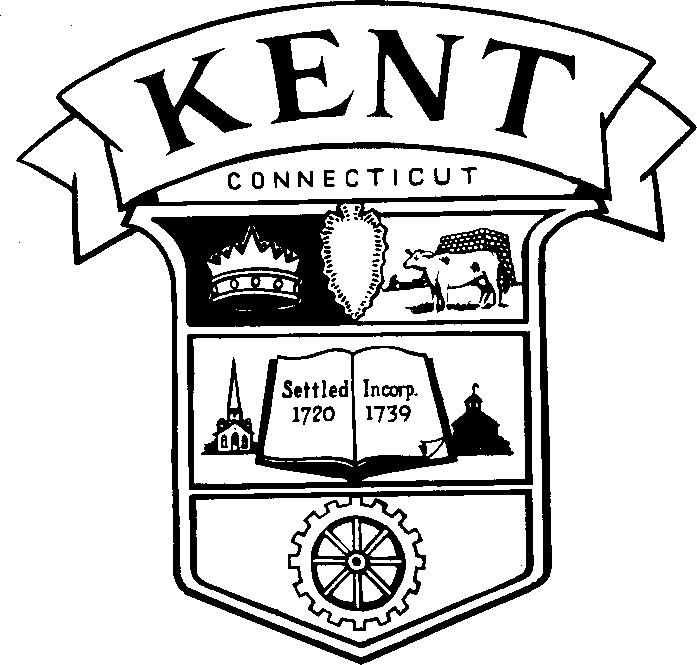 PO Box 67841 Kent Green Boulevard Kent, CT 06757TOWN OF KENT SWIFT HOUSE NEEDS ASSESSMENT RFP ADDENDUM #1Response to submitted bidder questions:Q1. Are there any existing drawings of the house, site plan, survey, etc... that will be made available to bidders?A1. Q2. Clarify this RFP is for Master Planning purposes to be used to seek preliminary budget cost only?A2. Yes, this RFP is for ‘master planning’ purposes and we are seeking preliminary budget costs only.Q3. We see on the last page of this RFP "Addressing: Lack of Driveway" and "Solution: Parking area would need to be sited, excavated, paved, lines painted, including at least one ADA van-accessible space, parking spaces, signage. ADA accessible ramp would need to be sited, excavated, installed and signed. ADA accessible entrance would need to be designed and installed" We'd like clarification on whether the driveway to the main road is part of this scope of work which is not listed above on the first page of RFP, but can we assume it's part of the parking scope of work?A3. Yes, creation of a driveway as detailed in the RFP Addendum C, Town of Kent ADA Implementation Plan.END OF ADDENDUM NO.1